Межведомственная комиссия по противодействию экстремизму в муниципальном образовании «Город Горно-Алтайск»ПРОТОКОЛ ЗАСЕДАНИЯот «15» декабря 2016 годазаседания межведомственной комиссии по противодействию экстремизму в муниципальном образовании «Город Горно-Алтайск»Проводил заседание Заместитель главы Администрации города Горно-Алтайска, Председатель комиссии С.С. Тюхтенев.Секретарь комиссии: Главный специалист 1 разряда информационно-аналитического отдела Администрации города – И.С. Буханько.Присутствовали:Члены межведомственной комиссии:Приглашенные:Повестка дняПо первому вопросу слушали заместитель начальника отдела, начальник полиции отдела МВД России по городу Горно-Алтайску – Польских М.В.Максим Васильевич рассказал о проделанной работе Отдела МВД России по городу Горно-Алтайску в сфере противодействия экстремистской деятельности в 2016 году (доклад прилагается).Решили:Информацию принять к сведению.Городскому отделу МВД:Продолжить работу по противодействию радикальным проявлениям, разжиганию межнациональной розни и ненависти среди населения города.Проводить работу по выявлению религиозных центров и объединений граждан экстремистской направленности.Усилить работу по профилактике экстремистских проявлений среди молодежи включая мониторинг неформальных группировок в сети Интернет.Осуществить контроль иностранных граждан, прибывших на временные работы, по месту жительства. (декабрь 2016 года). Об исполнении доложить в 1 квартале 2017 года.По второму вопросу слушали начальника Информационно-аналитического отдела Администрации города – Ахламенок Г.А. Галина Александровна рассказала о работе с журналистским сообществом по подготовке публикаций в сфере противодействия экстремизму, гармонизации межкультурных отношений и воспитанию толерантности (доклад прилагается).Решили:Информацию принять к сведению.Провести семинар-совещание с участием СМИ по вопросам противодействия религиозному экстремизму (июнь 2017 год).Продолжить практику проведения рабочих совещаний по координации деятельности местных и региональных СМИ в работе с населением города.По третьему вопросу слушали Буханько И.С. – главный специалист 1 разряда Информационно-аналитического отдела Администрации города, которая предложила Проект плана заседаний Межведомственной комиссии по противодействию экстремизму в муниципальном образовании «Город Горно-Алтайск» на 2017 год на утверждение (Проект плана заседаний Межведомственной комиссии по противодействию экстремизму в муниципальном образовании «Город Горно-Алтайск» на 2017 год прилагается)Предложения:Польских М.В. и предложил 4 заседание комиссии перенести с ноября на декабрь 2017 года.Ахламенок Г.А. предложила включить в План повестки заседаний на 2 квартал вопрос: Профилактика экстремизма в образовательных учреждениях (опыт Горно-Алтайского государственного политехнического колледжа имени М.З. Гнездилова» и Коррекционной школы-интернат).Решение:Утвердить план заседаний Межведомственной комиссии по противодействию экстремизму в муниципальном образовании «Город Горно-Алтайск» на 2017 год с учетом предложений.Председатель комиссии, Заместитель главы Администрации города Горно-Алтайска С.С. Тюхтенев				       С.С. ТюхтеневСекретарь комиссии, главный специалист 1 разрядаинформационно-аналитического отдела Администрации города							       И.С. БуханькоРЕСПУБЛИКА АЛТАЙАДМИНИСТРАЦИЯ ГОРОДАГОРНО-АЛТАЙСКА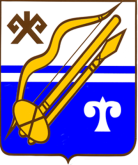 АЛТАЙ РЕСПУБЛИКАГОРНО-АЛТАЙСК КАЛАНЫҤАДМИНИСТРАЦИЯЗЫ1Польских Максим ВасильевичПредставитель Отдела МВД России по городу Горно-Алтайску (по согласованию), Заместитель председателя комиссии 2Текенов Кару ЭдуардовичПредставитель Управления Федеральной службы безопасности Российской Федерации по Республике Алтай (по согласованию), Заместитель председателя комиссии3Ахламенок Галина АлександровнаНачальник Информационно-аналитического отдела Администрации города Горно-Алтайска4Зимина Инна ВалентиновнаНачальник Муниципального Учреждения «Финансовое Управление администрации муниципального образования города Горно-Алтайска»5Чонина Татьяна ВладимировнаЗаместитель начальника Юридического отдела Администрации города Горно-Алтайска1ДенчикОльга ВикторовнаИ.о. главного редактора, пресс-секретарь городского еженедельника «Вестник Горно-Алтайска»2Пиянтинова Клара КедешевнаКорреспондент Республиканской массовой газеты «Алтайдын Чолмоны»3Миронова Галина ПетровнаКорреспондент Республиканской массовой газеты «Звезда Алтая»№ п/пРассматриваемые вопросы1О проделанной работе Отдела МВД России по городу Горно-Алтайску в сфере противодействия экстремистской деятельности в 2016 году.Докладчик: Польских Максим Васильевич – заместитель начальника отдела, начальник полиции отдела МВД России по городу Горно-Алтайску.2О работе с журналистским сообществом по подготовке публикаций в сфере противодействия экстремизму, гармонизации межкультурных отношений и воспитанию толерантности.Докладчик: Ахламенок Галина Александровна – начальник Информационно-аналитического отдела Администрации города.3Утверждение плана заседаний Межведомственной комиссии по противодействию экстремизму в муниципальном образовании «Город Горно-Алтайск» на 2017 год.Докладчик: Буханько Ирина Сергеевна – главный специалист 1 разряда Информационно-аналитического отдела Администрации города.